Об утверждении Порядка оказания единовременной материальной помощи гражданам, пострадавшим в результате пожара, за счет средств резервного фонда администрации Арсеньевского городского округа и её размерахНа основании постановления Администрации Арсеньевского городского округа от 13 июля 2006 года № 308 «Об утверждении Порядка использования бюджетных ассигнований резервного фонда администрации Арсеньевского городского округа», руководствуясь Уставом Арсеньевского городского округа, администрация Арсеньевского городского округаПОСТАНОВЛЯЕТ:Установить, что гражданам в случае уничтожения в результате пожара жилых помещений, расположенных на территории Арсеньевского городского округа, являющихся для них на дату возникновения пожара единственным местом жительства и занимаемых ими по договору социальной найма или принадлежащих им на праве собственности, оказывается единовременная материальная помощь в размере 20000 рублей.Утвердить прилагаемый Порядок оказания единовременной материальной помощи гражданам, пострадавшим в результате пожара, за счет средств резервного фонда администрации Арсеньевского городского округа и её размерах.Организационному управлению администрации Арсеньевского городского округа (Абрамова) обеспечить официальное опубликование и размещение на официальном сайте администрации Арсеньевского городского округа настоящего постановления.Настоящее постановление вступает в силу после его официального опубликования и распространяет свое действие на правоотношения, возникшие с 1 января 2019 года.Врио Главы городского округа                                                                      В.С. ПивеньПорядок оказания единовременной материальной помощи гражданам,пострадавшим результате пожара, за счет средств резервного фондаадминистрации Арсеньевского городского округа и её размерахНастоящий Порядок оказания единовременной материальной помощи гражданам, пострадавшим в результате пожара, за счет средств резервного фонда администрации Арсеньевского городского округа и её размерах (далее – Порядок) определяет условия предоставления единовременной материальной помощи за счет средств резервного фонда администрации Арсеньевского городского округа гражданам Российской Федерации в случае уничтожения в результате пожара жилых помещений, расположенных на территории Арсеньевского городского округа, являющихся для них на дату возникновения пожара единственным местом жительства, занимаемых ими по договору социального найма или принадлежащих им на праве собственности (далее – единовременная материальная помощь).Право на получение единовременной материальной помощи имеют граждане, являющиеся собственниками или нанимателями по договору социального найма жилых помещений, уничтоженных в результате пожара и расположенных на территории Арсеньевского городского округа (далее – граждане, уничтоженное жилое помещение).Единовременная материальная помощь предоставляется при одновременном наличии следующих условий:уничтожение жилого помещения, являющегося для граждан единственным местом жительства и занимаемого ими по договору социального найма или принадлежащего им на праве собственности;постоянное проживание, подтвержденное регистрацией по месту жительства, в уничтоженном жилом помещении на дату возникновения пожара; обращение за единовременной материальной помощью не позднее шести месяцев с даты возникновения пожара.Единовременная материальная помощь в размере 20 тыс. рублей предоставляется гражданину однократно в отношении одного уничтоженного жилого помещения.Заявителем может быть собственник или наниматель уничтоженного жилого помещения (далее –  заявитель).В случае если уничтоженное жилое помещение на дату возникновения пожара находилось в общей (долевой) собственности у нескольких граждан, единовременная материальная помощь предоставляется одному из собственников уничтоженного жилого помещения, постоянно проживающему в уничтоженном жилом помещении, при наличии письменного согласия всех собственников, зарегистрированных в уничтоженном жилом помещении на дату возникновения пожара, о предоставлении единовременной материальной помощи одному из них.От имени заявителя за предоставлением единовременной материальной помощи могут обращаться представители, имеющие право в соответствии с законодательством Российской Федерации либо в силу наделения их заявителями в порядке, установленном законодательством Российской Федерации, полномочиями выступать от их имени (далее – уполномоченный представитель).Решение об оказании единовременной материальной помощи в соответствии с настоящим Порядком принимается администрацией Арсеньевского городского округа (далее – администрация).Для принятия решения об оказании единовременной материальной помощи заявитель (уполномоченный представитель) представляет в муниципальное казенное учреждение «Управление по делам гражданской обороны и чрезвычайным ситуациям администрации» Арсеньевского городского округа (далее – управление ГОЧС) с обязательной регистрацией в журнале регистрации обращения граждан следующие документы:заявление о предоставлении единовременной материальной помощи (далее – заявление) по форме согласно приложению к настоящему Порядку;паспорт заявителя, в случае его отсутствия – временное удостоверение личности (в случае личного обращения заявителя);паспорт уполномоченного представителя заявителя, в случае его отсутствия - временное удостоверение личности уполномоченного представителя заявителя и документ, подтверждающий полномочия действовать от имени заявителя (в случае подачи заявления уполномоченным представителем);документ, подтверждающий уничтожение жилого помещения в результате пожара (справка из отдела надзорной деятельности и профилактической работы г. Арсеньева управления надзорной деятельности и профилактической работы Главного управления МЧС России по Приморскому краю);документ об имеющихся (на дату возникновения пожара) в собственности заявителя жилых помещений (выписку из Единого государственного реестра недвижимости, удостоверяющую государственную регистрацию прав граждан, а также факт отсутствия права собственности на иные жилые помещения на территории Арсеньевского городского округа) из органа, осуществляющего государственный кадастровый учет, государственную регистрацию прав, ведение Единого государственного реестра недвижимости и предоставление сведений, содержащихся в Едином государственном реестре недвижимости;документ подтверждающий отсутствие права собственности на иные объекты недвижимости, зарегистрированные до 1998 года на территории Арсеньевского городского округа из органа уполномоченного осуществлять постоянное хранение технических паспортов, оценочной и учетно-технической документации.документ, подтверждающий регистрацию заявителя и иных собственников (при наличии) по месту жительства в уничтоженном жилом помещении на дату возникновения пожара;согласие на осуществление выплаты единовременной материальной помощи заявителю, выданное собственником, постоянно проживающим в уничтоженном жилом помещении на дату возникновения пожара, заверенное в соответствии с законодательством Российской Федерации (в случае невозможности выразить согласие в заявлении).Документы, указанные в подпунктах «а», «г», «д»-«з» настоящего пункта, представляются заявителем (уполномоченным представителем) самостоятельно.Документы, указанные в подпунктах «б»-«в» настоящего пункта, представляются заявителем (уполномоченным представителем) для сличения данных, содержащихся в документах, указанных в настоящем абзаце, с данными, содержащимися в заявлении, и возвращаются владельцу в день их приема.Заявитель (уполномоченный представитель) несет ответственность за достоверность и полноту представленных документов и сведений, которые содержатся в заявлении и приложенных к нему документах.Специалист управления ГОЧС регистрирует заявление с прилагаемыми к нему документами в журнале регистрации обращений граждан в день их поступления.Для принятия решения об оказании единовременной материальной помощи управление ГОЧС в течении двух рабочих дней с момента регистрации заявления запрашивает информацию в отделе по учету и распределению жилья управления жизнеобеспечения администрации Арсеньевского городского округа о наличии у заявителя жилого помещения, предоставленного ему по договору социального найма.Поступившие в управление ГОЧС заявление и прилагаемые к нему документы, указанные в пункте 8 настоящего Порядка после проверки, а также сведения, указанные в пункте 9 настоящего Порядка, передаются на рассмотрение в администрацию Арсеньевского городского округа в течении 10 рабочих дней со дня их поступления. По результатам проверки и рассмотрения поступивших документов (сведений), указанных в пунктах 8, 9 настоящего Порядка, администрация Арсеньевского городского округа в течение пяти рабочих дней со дня поступления сведений принимает решение об оказании единовременной материальной помощи в форме постановления администрации Арсеньевского городского округа либо об отказе в оказании единовременной материальной помощи.Основанием для отказа в предоставлении единовременной материальной помощи является:непредставление или представление заявителем (уполномоченным представителем) документов, указанных в пункте 8 настоящего Порядка, не в полном объеме;обращение гражданина, не имеющего права на получение единовременной материальной помощи;отсутствие согласия всех собственников, постоянно проживающих в уничтоженном жилом помещении на дату возникновения пожара, на осуществление выплаты единовременной материальной помощи заявителю;наличие у заявителя в собственности (в том числе долевой собственности) иного жилого помещения;отсутствие у заявителя регистрации по месту жительства в уничтоженном жилом помещении на дату возникновения пожара;обращение за получением единовременной материальной помощи по истечении шести месяцев с даты возникновения пожара;повторное обращение за единовременной материальной помощью в течение календарного года в случае получения ее в текущем году.Уведомление об отказе в предоставлении единовременной материальной помощи с указанием причины отказа направляется заявителю (его уполномоченному представителю) в течение трех рабочих дней со дня принятия соответствующего решения администрацией Арсеньевского городского округа в письменной форме по адресу, указанному в заявлении.В случае получения уведомления об отказе в предоставлении единовременной материальной помощи заявитель (уполномоченный представитель) вправе повторно обратиться с заявлением и прилагаемыми к нему документами, предусмотренными пунктом 8 настоящего Порядка, после устранения причин, послуживших основанием для отказа в предоставлении единовременной материальной помощи, в порядке, установленном пунктом 8 настоящего Порядка.В целях осуществления выплаты единовременной материальной помощи:управление ГОЧС в течение двух рабочих дней со дня принятия решения об оказании единовременной помощи готовит проект постановления администрации Арсеньевского городского округа о выделении средств из резервного фонда администрации Арсеньевского городского округа с указанием размера выделяемых средств, обозначения способа доставки единовременной материальной помощи заявителю и направляет его на подписание Главе городского округа.Расходование средств на предоставление единовременной материальной помощи осуществляется в соответствии с постановлением администрации Арсеньевского городского округа от 13 июля 2006 года № 308 «Об утверждении Порядка расходования средств резервного фонда администрации Арсеньевского городского округа» путем перечисления средств с лицевого счета администрации Арсеньевского городского округа заявителю через почтовое отделение Управления Федеральной почтовой связи Приморского края - филиала федерального государственного унитарного предприятия «Почта России» или на лицевой счет кредитной организации, указанный в заявлении об оказании единовременной материальной помощи в течение пяти рабочих дней со дня подписания постановления администрации Арсеньевского городского округа о выделении средств из резервного фонда администрации Арсеньевского городского округа. Отдел бухгалтерского учета и отчетности администрации Арсеньевского городского округа обеспечивает результативность, адресность и целевой характер использования средств, выделяемых согласно настоящему Порядку.Единовременная материальная помощь не носит целевой характер, отчет о целевом использовании денежных средств заявителем (уполномоченным представителем) в администрацию Арсеньевского городского округа не предоставляется._________Главе Арсеньевского городского округаот ________________________________________,(Ф.И.О.)зарегистрированного (ой) по адресу: ____________________________________________________________________________________наименование и реквизиты документа, удостоверяющего личность, когда выдан:____________________________________________________________________________________контактный телефон: ________________________ЗАЯВЛЕНИЕоб оказании единовременной материальной помощиПрошу оказать мне единовременную материальную помощь в связи ________________________________________________________________________________________________________________________________________________________________Опись документов, прилагаемых к заявлению гражданина_________________________________________________Опись документов, прилагаемых к заявлению по требованию гражданина____________________________________________________Подтверждаю, что с Порядком предоставления единовременной материальной помощи ознакомлен(а).Даю свое согласие администрации Арсеньевского городского округа,  расположенной по адресу: Приморский край, г. Арсеньев, ул. Ленинская, 8, на передачу (предоставление, распространение) моих персональных данных: фамилия, имя, отчество, дата и место рождения, место жительства и регистрация, реквизиты документа, удостоверяющего личность (номер основного документа, удостоверяющего личность, сведения о дате выдачи указанного документа и выдавшем его органе), номера лицевых счетов в банке,  информация о трудовой деятельности; пол; номер телефона; социальный статус - с использованием средств автоматизации, а также без использования таких средств на основании межведомственных запросов в Многофункциональный центр предоставления  государственных  и муниципальных услуг либо в орган, предоставляющий государственную услугу, орган, предоставляющий муниципальную услугу, либо подведомственную государственному органу или органу местного самоуправления организацию, участвующую в предоставлении государственных и  муниципальных услуг, с целью получения мною разовой материальной помощи.Настоящее согласие действует с дат его подписания в течение всего срока предоставления разовой материальной помощи и может быть отозвано путем направления письменного заявления.Предоставленную мне по данному заявлению единовременную материальную помощь прошу перечислять:на лицевой счет: _____________________, открытый в_________________________________________________________________________                            (номер лицевого счета)      (наименование кредитной организации)в почтовое отделение: ______________________________________________________                                                                                                                                      (номер почтового отделения)«____» ___________ 20__ г. ________________________________ __________________                                                                                                                        (Ф.И.О. заявителя)                       (подпись заявителя)Даю свое согласие на предоставление единовременной материальной помощи ________________________________________________________________________________(Ф.И.О. заявителя)«___» _____________ 20___ г. ______________________________________________________                                                               (Ф.И.О., год рождения, подпись дающего согласие на предоставление ЕМП)________________________________________________________________________________Даю свое согласие на предоставление единовременной материальной помощи________________________________________________________________________________(Ф.И.О. заявителя)«___» _____________ 20___ г. ______________________________________________________                                          (Ф.И.О., год рождения, подпись дающего согласие на предоставление ЕМП)Даю свое согласие на предоставление единовременной материальной помощи________________________________________________________________________________(Ф.И.О. заявителя)«___» _____________ 20__ г. _______________________________________________________                                         (Ф.И.О., год рождения, подпись дающего согласие на предоставление ЕМП)Документы для назначения в количестве «____» штук принял «___» _____________ 20___ г. ____________________  _________________________________                                                                           (подпись)                               (Ф.И.О. специалиста отдела)Наличие документов проверил _____________  __________________________________                                                                          (подпись)                              (Ф.И.О. специалиста отдела)Заявление зарегистрировано в журнале регистрации обращений граждан от                                                «___» ___________20__ г. №_______.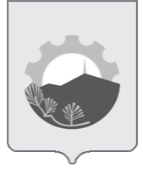 АДМИНИСТРАЦИЯ АРСЕНЬЕВСКОГО ГОРОДСКОГО ОКРУГА П О С Т А Н О В Л Е Н И Е22 августа 2019 г.г. Арсеньев№611-паУТВЕРЖДЕНпостановлением администрации Арсеньевского городского округа от «22» августа 2019 года № 611-паПриложение к порядку оказания единовременной материальной помощи гражданам, пострадавшим результате пожара, за счет средств резервного фонда администрации Арсеньевского городского округа и её размерах№ п/пНаименование документаКоличество (шт.)№ п/пНаименование документаКоличество (шт.)